Formulier modelreglement cor  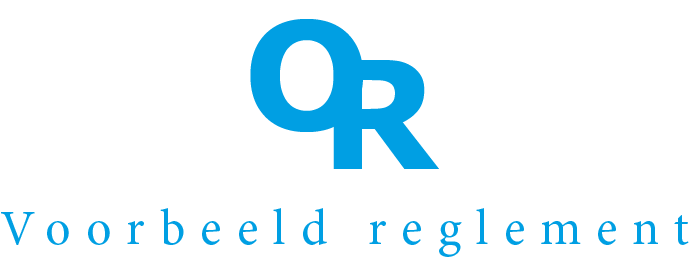 BegripsbepalingenArtikel 1 Dit reglement verstaat onder:de ondernemer: ...........................;de ondernemingen: ...........................;de ondernemingsraden: de voor de hierboven genoemde ondernemingen ingestelde ondernemingsraden;de centrale ondernemingsraad (cor): de centrale ondernemingsraad voor de hierboven genoemde ondernemingen;    de wet: de Wet op de ondernemingsraden (WOR);de bedrijfscommissie: ............................Samenstelling en zittingsduurArtikel 2 De cor bestaat uit ............... leden.De cor kiest uit zijn midden een voorzitter en een of meer plaatsvervangende voorzitters. NB: Afhankelijk van de wijze waarop de cor wordt samengesteld worden een of meer van de bepalingen onder 2a, 2b, 2c opgenomen. Daarnaast kan ook de bepaling onder 3 worden opgenomen.       2a.De ondernemingsraad van onderneming ...............kiest uit zijn midden ............... leden voor de cor.De ondernemingsraad van onderneming ...............kiest uit zijn midden ............... leden voor de cor.De ondernemingsraad van onderneming ............. (et cetera)       2b.De gor van onderneming ............... kiest uit zijn midden............... leden voor de cor.De gor van onderneming ............... (et cetera)       2c.De ondernemingsraad van onderneming ...............kiest uit zijn midden ............... leden voor de cor.De gor van onderneming ............... kiest uit zijn midden............... leden voor de cor.De ondernemingsraad van onderneming ...............kiest uit zijn midden ............... leden voor de cor.De gor van onderneming ............... (et cetera)De in onderneming ............... werkzame personen kiezen uit hun midden ............... leden voor de cor.Ten aanzien van de wijze van kandidaatstelling en verkiezing van deze leden is het reglement van de ondernemingsraad van onderneming ............... van overeenkomstige toepassing, met dien verstande dat de in dat reglement voorziene taak van de ondernemingsraad ter zake van de verkiezing van de cor voor de betrokken onderneming wordt uitgeoefend door de cor.Artikel 3 De verkiezing van de leden van de cor vindt plaats binnen één maand vóór de aanvang van de eerstvolgende zittingsperiode van de cor. Artikel 4 De leden van de cor treden om de ............... jaren tegelijk af. Voorziening in tussentijdse vacaturesArtikel 5 In geval van een tussentijdse vacature in de cor wordt een opvolger aangewezen door de or/gor waaruit degene wiens plaats is opengevallen, is gekozen.Indien degene wiens plaats tussentijds is opengevallen een plaatsvervanger heeft, vindt lid 1 geen toepassing en neemt de plaatsvervanger de vacante plaats in.Wanneer de tussentijdse vacature ontstaat door het vertrek van een vertegenwoordiger van een onderneming waarvoor geen ondernemingsraad is ingesteld, wordt deze vacature vervuld volgens het in artikel 2, lid 3 van toepassing verklaarde ondernemingsraadreglement.                       Organiseren cor-vergaderingArtikel 6De cor komt in vergadering bijeen:op verzoek van de voorzitter;op gemotiveerd verzoek van ten minste twee leden.De voorzitter bepaalt tijd en plaats van de vergadering.Een vergadering op verzoek van leden van de cor wordt gehouden binnen veertien dagen nadat hun verzoek daartoe door  de voorzitter is ontvangen.De secretaris doet op schriftelijke of elektronische wijze mededeling van de vergadering aan de leden van de cor. Deze mededeling vindt, behalve in spoedeisende gevallen, niet later plaats dan zeven dagen voor de vergadering.Een vergadering kan slechts plaatsvinden indien de meerderheid van de leden van de cor, als bedoeld in artikel 2, lid 1 van het reglement, aanwezig is.Bij afwezigheid van de voorzitter en van diens plaatsvervanger kiest de cor uit de aanwezige leden een voorzitter voor de vergadering.Secretaris van de corArtikel 7De cor benoemt een secretaris.De secretaris is belast met het bijeenroepen van de cor, het opmaken van de agenda en het opstellen van het verslag van de vergadering en met het voeren en beheren van de correspondentie van de cor.AgendaArtikel 8De secretaris stelt in overleg met de voorzitter voor iedere vergadering een agenda op. Ieder lid van de cor kan de secretaris verzoeken een onderwerp op de agenda te plaatsen.De secretaris brengt de agenda ter kennis van de leden van de cor en van de ondernemer en bevordert, zoveel als in zijn vermogen ligt, dat de in de onderneming werkzame personen van de agenda kunnen kennisnemen. Behalve in spoedeisende gevallen geschiedt de bekendmaking van de agenda niet later dan zeven dagen vóór de vergadering van de cor.Beslissen in de corArtikel 9De cor beslist bij meerderheid van stemmen.Voor de bepaling of aan dit voorschrift wordt voldaan, tellen de blanco stemmen niet mee.Over zaken wordt mondeling en over personen wordt schriftelijk gestemd.Indien bij een besluit met betrekking tot de benoeming van een persoon geen van de kandidaten bij de eerste stemming de meerderheid haalt, vindt herstemming plaats tussen de twee kandidaten die bij de eerste stemming de meeste stemmen kregen. Bij deze herstemming is degene die de meeste stemmen heeft gekregen, gekozen. Indien de stemmen staken beslist het lot. Bij staking van stemmen over een voorstel tot een door de cor te nemen besluit dat geen betrekking heeft op een te benoemen persoon, wordt dit voorstel op de eerstvolgende vergadering opnieuw aan de orde gesteld. Indien dan wederom de stemmen staken, wordt het voorstel geacht te zijn verworpen.Verslag van de cor-vergaderingArtikel 10Zo spoedig mogelijk na iedere vergadering van de cor maakt de secretaris daarvan een verslag en zendt hij dit in concept toe aan de leden. De leden hebben de mogelijkheid – bij voorkeur gemotiveerd – bezwaar te maken tegen de inhoud van het verslag. De cor beslist over de inhoud van het verslag en stelt het vast in zijn eerstvolgende vergadering.De secretaris maakt het verslag bekend aan de in de ondernemingen werkzame personen en aan de ondernemer. 
Het aan de in de ondernemingen werkzame personen bekend te maken verslag bevat geen gegevens waarover ingevolge 
artikel 20 van de wet geheimhouding moet worden betracht.Jaarverslag van de corArtikel 11De secretaris stelt jaarlijks vóór ............... een verslag op van de werkzaamheden van de cor en van de commissies van de raad in het afgelopen jaar. Dit verslag behoeft de goedkeuring van de cor. De secretaris maakt het jaarverslag na de goedkeuring van de cor bekend aan de ondernemer en aan de in de ondernemingen werkzame personen. Wijziging en aanvulling van het cor-reglementArtikel 12Dit reglement kan worden gewijzigd en aangevuld bij besluit van de cor.Voorafgaand aan de vaststelling van de wijziging of aanvulling, stelt de cor de ondernemer in de gelegenheid daarover zijn standpunt kenbaar te maken.In de vergadering waarin wordt besloten het reglement te wijzigen of aan te vullen, dient ten minste twee derde van het aantal leden van de cor, als bedoeld in artikel 2, lid 1 van het reglement, aanwezig te zijn.Een dergelijk besluit behoeft een meerderheid van ten minste twee derde van de uitgebrachte stemmen. Voor de bepaling of aan dit voorschrift is voldaan, tellen blanco stemmen niet mee.De cor maakt de wijziging of aanvulling bekend aan de in de ondernemingen werkzame personen en verstrekt een afschrift daarvan aan de ondernemer. 